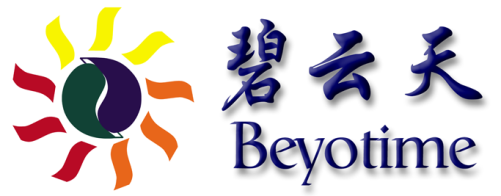 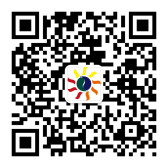 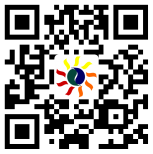 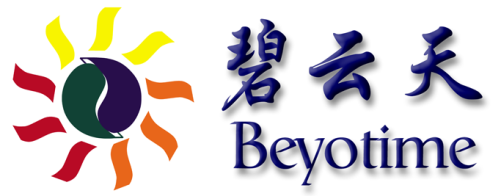 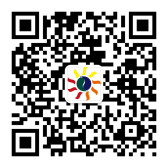 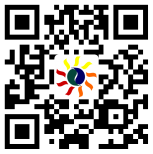 上海碧云天生物技术有限公司抗体定制服务材料信息表Antibody Service Materials Information Sheet说明：客户信息：此信息为必填项，请您详细填写：克隆模板信息（构建表达质粒）：表达质粒信息（表达蛋白）：免疫原信息：1. 蛋白免疫原：2. 多肽免疫原：备注：客户根据所提供的材料，完整填写对应部分的信息；提供载体时，只接收构建到克隆载体或表达载体上的包含抗原区域的质粒或菌液，优先选择质粒，其次菌液，不接收PCR产物，cDNA等；提供质粒浓度不低于100 ng/μL，体积不低于20 μL；提供菌液时OD值不低于0.4，体积不低于500 μL，加甘油保存；建议提供常规载体，载体是否常规以测序公司是否有通用引物为准，载体名称，抗性完整填写，建议客户提供近期测序结果；必要时需提供载体图谱，测序引物序列和引物；His-tag和GST-tag表达载体可直接用于表达纯化抗原，其他标签抗体只能作为模板，构建到这两种标签载体再进行表达；直接用于表达的质粒或菌液，需客户提供详细表达条件（OD值，IPTG浓度，诱导时间）和表达图；客户提供纯化后蛋白，需纯度85%以上、浓度1.5mg/mL以上、总量4mg以上的蛋白抗原（免疫动物需要3mg，抗原亲和纯化需要4mg以上抗原；抗原不够采取Protein A或Protein G纯化抗血清），蛋白SDS-PAGE电泳图。客户提供多肽抗原，需纯度85%以上，总量10mg以上多肽（免疫动物需要4mg，抗原亲和纯化需要6mg以上抗原；抗原不够采取Protein A或Protein G纯化抗血清），HPLC和MS报告。请您详细填写以下问题并将填写完整的表格以附件形式发送到： service@beyotime.com我们的技术服务人员会根据您提供的详细信息进行详细的评估，并第一时间将评估结果发至您的邮箱。 感谢您对碧云天的信任与支持！姓名： 手机号码： 单位名称： 课题组名称：地址：邮编：邮箱：基因名称： 基因片段： 载体名称： 抗性：模板类型： 质粒（建议，20 μL以上）        ☐ cDNA               菌液（加甘油，500 μL以上）  是否提供测序结果：测序引物：基因名称： 基因片段： 载体名称： 抗性：标签名称和位置(N/C)：标签大小：宿主菌种类和抗性：客户尝试表达的条件和状态（图片以附件形式）：蛋白质量（mg）： 蛋白纯度（>85 %）： 蛋白大小（KD）： 蛋白浓度（＞1.5mg/mL）:缓冲液成分：SDS-PAGE图片（附件形式）：多肽质量（mg）： 多肽纯度（>85 %）： 蛋白大小（KD）： 偶联载体蛋白:缓冲液成分或复溶方法：多肽序列：